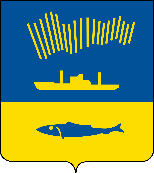 АДМИНИСТРАЦИЯ ГОРОДА МУРМАНСКАП О С Т А Н О В Л Е Н И Е 06.09.2023                                                                                                        № 3123В соответствии c Федеральным законом от 06.10.2003 № 131-ФЗ 
«Об общих принципах организации местного самоуправления в Российской Федерации», Федеральным законом от 21.07.2005 № 115-ФЗ «О концессионных соглашениях», постановлением Правительства Мурманской области 
от 24.05.2017 № 265-ПП «О мерах по реализации отдельных положений Федерального закона от 21.07.2005 № 115-ФЗ «О концессионных соглашениях» на территории Мурманской области», Уставом муниципального образования городской округ город-герой Мурманск, постановлением администрации города Мурманска от 31.08.2023 № 3085 «О мерах по реализации отдельных положений Федерального закона от 21.07.2005 № 115-ФЗ «О концессионных соглашениях» на территории муниципального образования город Мурманск» 
п о с т а н о в л я ю: 1. Создать рабочую группу по рассмотрению инвестиционных проектов, реализуемых и планируемых к реализации на территории муниципального образования город Мурманск в форме концессионных соглашений (далее – Рабочая группа).2. Утвердить положение о Рабочей группе согласно приложению 
к настоящему постановлению.3. Отменить постановления администрации города Мурманска:- от 20.02.2020 № 472 «О создании комиссии по рассмотрению предложения о заключении концессионного соглашения»;- от 17.03.2020 № 729 «О внесении изменений в постановление администрации города Мурманска от 20.02.2020 № 472 «О создании комиссии по рассмотрению предложения о заключении концессионного соглашения»;- от 23.03.2020 № 778 «О внесении изменений в постановление администрации города Мурманска от 20.02.2020 № 472 «О создании комиссии по рассмотрению предложения о заключении концессионного соглашения» 
(в ред. постановления от 17.03.2020 № 729)»;- от 29.10.2020 № 2507 «О внесении изменений в постановление администрации города Мурманска от 20.02.2020 № 472 «О создании комиссии по рассмотрению предложения о заключении концессионного соглашения» 
(в ред. постановлений от 17.03.2020 № 729, от 23.03.2020 № 778)»;- от 17.03.2021 № 700 «О внесении изменений в приложение 
к постановлению администрации города Мурманска от 20.02.2020 № 472 
«О создании комиссии по рассмотрению предложения о заключении концессионного соглашения» (в ред. постановлений от 17.03.2020 № 729, 
от 23.03.2020 № 778, от 29.10.2020 № 2507)»;- от 28.03.2023 № 1086 «О внесении изменений в приложение 
к постановлению администрации города Мурманска от 20.02.2020 № 472 
«О создании комиссии по рассмотрению предложения о заключении концессионного соглашения» (в ред. постановлений от 17.03.2020 № 729, 
от 23.03.2020 № 778, от 29.10.2020 № 2507, от 17.03.2021 № 700)».4. Отделу информационно-технического обеспечения и защиты информации администрации города Мурманска (Кузьмин А.Н.) разместить настоящее постановление с приложением на официальном сайте администрации города Мурманска в сети Интернет.5. Редакции газеты «Вечерний Мурманск» (Сирица Д.В.) опубликовать настоящее постановление с приложением.6. Настоящее постановление вступает в силу со дня официального опубликования.7. Контроль за выполнением настоящего постановления возложить 
на заместителя главы администрации города Мурманска Синякаева Р.Р.Глава администрациигорода Мурманска                                                                         Ю.В. СердечкинПоложение о рабочей группе по рассмотрению инвестиционных проектов, реализуемых и планируемых к реализации на территории муниципального образования город Мурманск в форме концессионных соглашений1. Общие положения1.1. Рабочая группа по рассмотрению инвестиционных проектов, реализуемых и планируемых к реализации на территории муниципального образования город Мурманск в форме концессионных соглашений 
(далее - Рабочая группа), является совещательным органом, созданным 
при администрации города Мурманска в целях:1.1.1. Коллегиального рассмотрения:а) поступивших в администрацию города Мурманска предложений 
о заключении концессионных соглашений, оформленных в соответствии 
с типовой формой, утвержденной постановлением Правительства Российской Федерации от 31.03.2015 № 300 «Об утверждении формы предложения 
о заключении концессионного соглашения с лицом, выступающим 
с инициативой заключения концессионного соглашения», 
от индивидуальных предпринимателей, российских или иностранных юридических лиц либо действующих без образования юридического лица 
по договору простого товарищества (договору о совместной деятельности), двух и более указанных юридических лиц, отвечающих требованиям, предусмотренным частью 4.11 статьи 37 Федерального закона от 21.07.2005 
№ 115-ФЗ «О концессионных соглашениях» (далее – предложения 
о заключении концессионных соглашений);б) поступивших в администрацию города Мурманска предложений 
об изменении заключенных концессионных соглашений;в) предложений о заключении концессионных соглашений, инициаторами которых являются структурные подразделения администрации города Мурманска;г) поступивших заявок о готовности к участию в конкурсе на заключение концессионного соглашения в отношении объекта концессионного соглашения, предусмотренного в предложении о заключении концессионного соглашения, размещенном на официальном сайте для размещения информации 
о проведении торгов, от иных лиц, представляющих заявки о готовности 
к участию в конкурсе на заключение концессионного соглашения (далее – Заявка о готовности к участию в конкурсе).1.1.2. Проведения переговоров по проектам концессионных соглашений.1.2. Рабочая группа в своей деятельности руководствуется законодательством Российской Федерации, Мурманской области, муниципальными правовыми актами.1.3. Рабочая группа осуществляет свою деятельность во взаимодействии со структурными подразделениями администрации города Мурманска.2. Основные задачи и функции Рабочей группы2.1. Основной задачей Рабочей группы является коллегиальное рассмотрение предложений о заключении концессионных соглашений 
и предложений об изменении заключенных концессионных соглашений, 
а также поступивших Заявок о готовности к участию в конкурсе.2.2. Функции Рабочей группы:2.2.1. Рассмотрение предложений о заключении концессионных соглашений и предложений об изменении заключенных концессионных соглашений на заседаниях Рабочей группы.2.2.2. Рассмотрение поступивших Заявок о готовности к участию 
в конкурсе на предмет их соответствия требованиям, предъявляемым к форме такой заявки, а также соответствия лиц, представивших Заявки о готовности 
к участию в конкурсе, требованиям, предъявляемым в соответствии 
с Федеральным законом от 21.07.2005 № 115-ФЗ «О концессионных соглашениях» к концессионеру и иным лицам, представляющим Заявки 
о готовности к участию в конкурсе.2.2.3. Подготовка по результатам рассмотрения предложений, указанных  в подпунктах а) и в) подпункта 1.1.1 положения о рабочей группе 
по рассмотрению инвестиционных проектов, реализуемых или планируемых 
к реализации на территории муниципального образования город Мурманск 
в форме концессионных соглашений (далее – Положение), заключения о:а) целесообразности заключения концессионного соглашения;б) нецелесообразности заключения концессионного соглашения;в) целесообразности заключения концессионного соглашения на иных условиях.2.2.4. Подготовка по результатам рассмотрения предложения, указанного в подпункте б) подпункта 1.1.1 Положения, заключения о:а) целесообразности заключения дополнительного соглашения 
к концессионному соглашению;б) нецелесообразности заключения дополнительного соглашения 
к концессионному соглашению. 2.2.5 Составление по результатам рассмотрения Заявок о готовности 
к участию в конкурсе, указанных в подпункте г) подпункта 1.1.1 Положения, протокола рассмотрения Заявок о готовности к участию в конкурсе.2.2.6. Рассмотрение предложений о проведении предварительных переговоров, связанных с разработкой предложения о реализации концессионных соглашений.2.2.7. Проведение предварительных переговоров по проектам концессионных соглашений.3. Состав Рабочей группы3.1. Состав Рабочей группы утверждается распоряжением администрации города Мурманска. 3.2. Рабочая группа формируется в составе председателя, заместителя председателя, членов и секретаря Рабочей группы. Все члены Рабочей группы обладают правом голоса. Секретарь Рабочей группы правом голоса не обладает.3.3. В состав Рабочей группы входят не менее семи человек 
с обязательным включением:- инвестиционного уполномоченного администрации города Мурманска;- представителей комитета по экономическому развитию администрации города Мурманска;- представителей комитета имущественных отношений города Мурманска;- представителей комитета территориального развития и строительства администрации города Мурманска;- представителей управления финансов администрации города Мурманска;- представителей юридического отдела администрации города Мурманска;- депутатов Совета депутатов города Мурманска (по согласованию).При необходимости к работе Рабочей группы могут быть привлечены эксперты и консультанты. Представители территориальных органов федеральных органов исполнительной власти, исполнительных органов Мурманской области, структурных подразделений администрации города Мурманска и муниципальных учреждений, подведомственных администрации города Мурманска, иных органов и организаций, физические лица могут привлекаться к работе Рабочей группы и приглашаться к участию в заседаниях Рабочей группы в качестве консультантов и экспертов. 4. Порядок работы Рабочей группы4.1. Формой работы Рабочей группы является заседание, проводимое 
в очной либо заочной форме. Форма проведения заседания определяется председателем Рабочей группы.4.2. Заседание Рабочей группы является правомочным, если на нем присутствует не менее двух третей от числа членов Рабочей группы.4.3. Заседания Рабочей группы проводятся председателем Рабочей группы, а в случае его отсутствия - заместителем председателя Рабочей группы. 4.4. Председательствующий на заседании Рабочей группы утверждает повестку дня очередного заседания Рабочей группы, определяет дату, время 
и место проведения заседаний Рабочей группы. 4.5. В случае если повестка дня заседания Рабочей группы содержит вопросы, относящиеся к рассмотрению предложений, указанных в подпунктах а) и в) подпункта 1.1.1 Положения: 4.5.1. Секретарь Рабочей группы уведомляет членов Рабочей группы 
о дате и повестке очередного заседания Рабочей группы и направляет членам Рабочей группы материалы предложения о заключении концессионного соглашения с приложением позиции структурного подразделения администрации города Мурманска с правом юридического лица, осуществляющего управление в сфере, в которой планируется реализация концессионного соглашения.4.5.2. По результатам рассмотрения предложения на заседании Рабочей группы члены Рабочей группы готовят в части своей компетенции 
и направляют в адрес секретаря Рабочей группы мотивированные заключения 
о целесообразности или нецелесообразности заключения концессионного соглашения либо о целесообразности заключения концессионного соглашения на иных условиях.4.5.3. Секретарь Рабочей группы в течение одного рабочего дня с даты получения мотивированных заключений членов Рабочей группы готовит проект сводного заключения Рабочей группы и направляет его руководителю Рабочей группы для вынесения на заседание Рабочей группы.4.5.4. Рабочая группа принимает решение в виде заключения, содержащего одно из решений, указанных в подпункте 2.2.3 Положения. Решения принимаются большинством голосов от числа присутствующих членов Рабочей группы и оформляются протоколом, который подписывается председательствующим на заседании.4.6. В случае если повестка дня заседания Рабочей группы содержит вопросы, относящиеся к рассмотрению предложений, указанных в подпункте б) подпункта 1.1.1 Положения:4.6.1. Секретарь Рабочей группы уведомляет членов Рабочей группы 
о дате и повестке очередного заседания Рабочей группы и направляет членам Рабочей группы материалы предложения об изменении заключенного  концессионного соглашения с приложением позиции структурного подразделения администрации города Мурманска с правом юридического лица, осуществляющего управление в сфере, в которой реализуется концессионное соглашение.4.6.2. По результатам рассмотрения предложения на заседании Рабочей группы члены Рабочей группы готовят в части своей компетенции 
и направляют в адрес секретаря Рабочей группы мотивированные заключения 
о целесообразности заключения дополнительного соглашения 
к концессионному соглашению либо о нецелесообразности заключения дополнительного соглашения к концессионному соглашению.4.6.3. Секретарь Рабочей группы в течение одного рабочего дня с даты получения мотивированных заключений членов Рабочей группы готовит проект сводного заключения Рабочей группы и направляет его руководителю Рабочей группы для вынесения на заседание Рабочей группы.4.6.4. Рабочая группа принимает решение в виде заключения, содержащего одно из решений, указанных в подпункте 2.2.4 Положения. Решения принимаются большинством голосов от числа присутствующих членов Рабочей группы и оформляются протоколом, который подписывается председательствующим на заседании.4.7. В случае если повестка дня заседания Рабочей группы содержит вопросы, относящиеся к рассмотрению Заявок о готовности к участию 
в конкурсе, указанных в подпункте г) подпункта 1.1.1 Положения:4.7.1. Секретарь Рабочей группы уведомляет членов Рабочей группы 
о дате и повестке очередного заседания Рабочей группы и направляет членам Рабочей группы поступившие Заявки о готовности к участию в конкурсе.4.7.2. Члены рабочей группы в течение пяти рабочих дней рассматривают в части своей компетенции Заявки о готовности к участию в конкурсе на предмет их соответствия требованиям, предъявляемым к форме Заявки 
о готовности к участию в конкурсе, а также соответствия лиц, представивших Заявки о готовности к участию в конкурсе, требованиям, предъявляемым 
в соответствии с Федеральным законом от 21.07.2005 № 115-ФЗ 
«О концессионных соглашениях» к концессионеру и иным лицам, представляющим Заявки о готовности к участию в конкурсе.По результатам рассмотрения Заявок о готовности к участию в конкурсе члены Рабочей группы готовят в части своей компетенции и направляют 
в адрес секретаря Рабочей группы мотивированные заключения об их соответствии требованиям, предъявляемым к форме Заявки о готовности
к участию в конкурсе, а также о соответствии лиц, представивших Заявки 
о готовности к участию в конкурсе, требованиям, предъявляемым 
в соответствии с Федеральным законом от 21.07.2005 № 115-ФЗ 
«О концессионных соглашениях» к концессионеру и иным лицам, представляющим Заявки о готовности к участию в конкурсе. 4.7.3. Рабочая группа принимает решение в виде протокола рассмотрения заявок о готовности к участию в конкурсе на заключение концессионного соглашения, содержащего в том числе перечень лиц, представивших Заявки 
о готовности к участию в конкурсе, с указанием их наименований 
(для юридических лиц) или фамилий, имен и (при наличии) отчеств 
(для индивидуальных предпринимателей), а также информацию об их соответствии требованиям, предъявляемым в соответствии с Федеральным законом от 21.07.2005 № 115-ФЗ «О концессионных соглашениях» 
к концессионеру и этим лицам. 4.8. В случае равенства числа голосов председательствующий 
на заседании  Рабочей группы обладает правом решающего голоса.4.9. Копии протоколов заседаний Рабочей группы, копии решений Рабочей группы в течение одного рабочего дня с даты их подписания направляются секретарем Рабочей группы членам Рабочей группы, а также заинтересованным юридическим и физическим лицам. 4.10. Протокол, указанный в пункте 2.2.5 Положения, подлежит размещению администрацией города Мурманска на официальном сайте для размещения информации о проведении торгов в течение трех рабочих дней со дня его подписания председателем Рабочей группы.4.11. Рабочая группа имеет право запрашивать от федеральных органов государственной власти, исполнительных органов государственной власти Мурманской области, органов местного самоуправления муниципальных образований Мурманской области, структурных подразделений администрации города Мурманска, муниципальных учреждений, юридических и физических лиц материалы и информацию, необходимые для работы Рабочей группы. ___________________Приложениек постановлению администрациигорода Мурманскаот 06.09.2023 № 3123